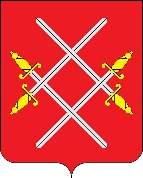 АДМИНИСТРАЦИЯ РУЗСКОГО ГОРОДСКОГО ОКРУГАМОСКОВСКОЙ ОБЛАСТИПОСТАНОВЛЕНИЕот __________________________ №_______Об утверждении Порядка предоставления муниципальными учреждениями в сфере физической культуры и спорта Рузского городского округа Московской области платных услуг и расходования средств, полученных от их оказания  В соответствии с пунктом 4 статьи 9.2. Федерального закона от 12.01.1996 № 7-ФЗ «О некоммерческих организациях»,  руководствуясь Федеральным законом от 06.10.2003г. №131-Ф3 «Об общих принципах организации местного самоуправления в Российской Федерации»,  распоряжением Министерства физической культуры, спорта и работы с молодежью Московской области от 30.12.2013 N 14-224-Р "Об утверждении перечня и цен (тарифов) в 2014 году на физкультурно-оздоровительные и спортивные услуги, предоставляемые на платной основе государственными бюджетными учреждениями Московской области, подведомственными Министерству физической культуры, спорта и работы с молодежью Московской области" и Уставом Рузского городского округа, постановляет:	1. Утвердить Порядок предоставления муниципальными учреждениями в сфере физической культуры и спорта Рузского городского округа Московской области платных услуг и расходования средств, полученных от их оказания (прилагается).2. Разместить настоящее Постановление на официальном сайте Рузского городского округа в сети «Интернет».3.Контроль за исполнением данного постановления возложить на заместителя Главы администрации Рузского городского округа Журавлева А.А.Глава городского округа	                                                          Т.С. Витушева      	              Верно: начальник общего отдела                                                  О.П. ГавриловаИсп.: Будаева Оксана МихайловнаГлавный экономист, МКУ РГО «Комитет по физической культуре и спорту»,(496-27) 24-341; sportkom09@mail.ruЛИСТ СОГЛАСОВАНИЯУтверждено
Постановлением
Администрации РузскогоГородского округаот «   »________2019 г. № _____Порядок предоставления муниципальными учреждениями в сфере физической культуры и спорта Рузского городского округа Московской области платных услуг и расходования средств, полученных от их оказанияОбщие положения.Настоящий Порядок предоставления муниципальными учреждениями в сфере физической культуры и спорта Рузского городского округа Московской области платных услуг и расходования средств, полученных от их оказания (далее – Порядок) разработан в соответствии с Бюджетным кодексом Российской Федерации, Законом Российской Федерации от 06.10.2003 № 131-ФЗ «Об общих принципах организации местного самоуправления в Российской Федерации», Уставом Рузского городского округа Московской области, иными нормативными правовыми актами Рузского городского округа Московской области, регулирующими правила предоставления и оказания платных услуг в сфере физической культуры и спорта.Понятия, используемые в настоящем Порядке, означают:Потребитель услуги – физическое или юридическое лицо, имеющее намерение заказать или приобрести услуги, либо заказывающие или приобретающие услуги  для себя или несовершеннолетних граждан, законными представителями которых они являются, либо получающие услуги лично;Исполнитель услуги – муниципальные учреждения в сфере физической культуры и спорта Рузского городского округа Московской области (далее - Учреждение).При осуществлении Учреждением предпринимательской деятельности, предусмотренной его уставными документами, данное Учреждение приравнивается к предприятию и попадает под действие законодательства Российской Федерации в области предпринимательской деятельности.1.4. Перечень платных услуг, оказываемых Учреждением, утверждается решением Совета депутатов Рузского городского округа Московской области.Порядок предоставления платных услуг.В Учреждении оформляется стенд с Положением и всей необходимой информацией о видах услуг, предоставляемых на платной основе, об условиях предоставления платных услуг и ценах на них, о льготах для отдельных категорий граждан, о  квалификации специалистов, оказывающих услуги, об адресах и телефонах вышестоящей организации.Платные услуги, оказываемые учреждением, могут предоставляться физическим лицам и юридическим лицам: Оплата за оказание платных услуг для физических лиц производится с применением контрольно-кассовой техники (кассовый чек) либо специальных бланков строгой отчетности (квитанции).Разовые посещения осуществляются по квитанциям, форма которых утверждена действующим законодательством Российской Федерации, как бланк строгой отчетности.2.2.2 Оплата за оказание платных услуг для юридических лиц может производиться по безналичному расчету на основании договора возмездного оказания услуг или с применением контрольно-кассовой техники (кассовый чек) либо специальных бланков строгой отчетности (квитанции) по желанию потребителя услуги.Платные услуги оказывается штатной численностью работников Учреждения.При предоставлении платных услуг сохраняется установленный режим работы Учреждения. График работы сотрудников, оказывающих платные услуги и  режим работы Учреждения,  устанавливается директором Учреждения. При предоставлении платных услуг Учреждение обязано иметь следующие документы:- приказ руководителя о назначении ответственных за организацию платных услуг;- должностные инструкции ответственных лиц за организацию платных услуг;- договоры с Потребителями услуги на оказание платных услуг;- документы, подтверждающие оплату услуг;- перечень платных услуг;- документы на оплату труда работников, занятых в предоставлении платных услуг, и основания к ним: приказы о внутреннем совмещении, трудовой договор с привлеченными специалистами и т.д.-деятельность Учреждений по оказанию платных услуг согласно Налоговому кодексу Российской Федерации является приносящей доход и подлежит налогообложению.При необходимости Учреждение размещает свою информацию  в сети "Интернет" в средствах массовой информации и на сайте Учреждения с целью информирования потребителей услуги об оказываемых платных услугах.Учет и расходование средств, полученных от оказания платных услуг.3.1. Расчеты за оказание платных услуг производятся как через кредитные организации, так и с применением квитанций, установленной формы. Учреждение имеет право запрашивать у потребителя услуги копию платежного документа, подтверждающего оплату.3.2. Денежные средства, полученные от оказания платных услуг, учитываются на счете Учреждения по учету средств от предпринимательской и иной приносящей доход деятельности.3.3. Учреждение, либо централизованная бухгалтерия, которая в соответствии с заключенным договором осуществляет ведение бухгалтерского учета, должно осуществлять раздельный статистический и бухгалтерский учет средств, полученных от предоставления платных услуг.3.4. Расходование средств, полученных от оказания платных услуг осуществляется в соответствии с утвержденным планом финансово-хозяйственной деятельности.В случае поступления доходов в бюджет Рузского городского округа не в полном объеме и недополучения в связи с этим Учреждением средств из бюджета Рузского городского округа для финансирования расходов по основному виду деятельности, Учреждение вправе использовать для покрытия указанных расходов доходы, полученные от оказания платных услуг в соответствии с утвержденным планом финансово-хозяйственной деятельности.3.5. Средства, полученные от оказания платных услуг направляются:- до 60% на оплату труда и начисления на выплаты по оплате труда в т.ч. выплату стимулирующего характера руководителям и работникам Учреждений;- до 20% на оплату коммунальных услуг, включая расходы по оплате кредиторской задолженности; на увеличение стоимости основных средств и материальных запасов; на прочие расходы;- до 20% на оплату услуг связи; на транспортные услуги; на арендную плату за пользование имуществом; на приобретение горюче-смазочных материалов; за работы, услуги по содержанию имущества; на оплату налогов, пени, госпошлин, взносов за участие в  соревнованиях; на прочие расходы в части текущего содержания Учреждения.3.6. Выплаты работникам, оказывающим предоставление платных услуг, административно-управленческому персоналу и работникам бухгалтерских служб производятся в соответствии с действующими нормативными правовыми актами Рузского городского округа.3.7. Изменение порядка оказания платных услуг и расходования средств, полученных от их оказания осуществляется путем внесения изменений в настоящий Порядок.Контроль и ответственность.4.1. Контроль за организацией и качеством выполнения оказываемых платных услуг, а также правильностью расчета, взимания платы за их предоставление и целевым использованием средств, полученных от оказания платных услуг осуществляется директором Учреждения. 4.2. За нарушение настоящего Порядка в части неосуществление должного контроля за порядком предоставления и качеством предоставляемых платных услуг сотрудники Учреждения  привлекаются к дисциплинарной ответственности в соответствии с действующим законодательством Российской Федерации.4.3. Контроль за деятельностью Учреждения в части оказания им платных услуг осуществляется главным распорядителем данного Учреждения.4.4 Руководство деятельностью Учреждения по оказанию платных услуг осуществляет директор Учреждения, который в установленном порядке несет ответственность за качество оказания платных услуг, осуществляет административное руководство, контролирует и несет ответственность за финансово-хозяйственную деятельность, соблюдение финансовой и трудовой дисциплины, сохранность собственности, материальных и других ценностей.Приложение № 1 К Постановлению
Администрации РузскогоГородского округаот «   »________2019 г. № _____ДОГОВОР ВОЗМЕЗДНОГО ОКАЗАНИЯ УСЛУГ________________________________________________ в лице ________________________________________________, действующего на основании ________________________________________________, именуемый в дальнейшем «Потребитель услуги», с одной стороны, и ________________________________________________ в лице ________________________________________________, действующего на основании ________________________________________________, именуемый в дальнейшем «Учреждение», с другой стороны, именуемые в дальнейшем «Стороны», заключили настоящий договор, в дальнейшем «Договор», о нижеследующем:Согласно настоящему договору Учреждение обязуется по заданию Потребителю услуги оказать следующие услуги: ________________________________________________, а Потребитель услуги обязуется оплатить эти услуги. Обеспечивать сохранность имущества Заказчика, не допускать порчи и ухудшения указанного имущества.2. Учреждение обязуется оказать услуги лично добросовестно и квалифицированно.3. Стоимость оказываемых услуг составляет: ________ рублей.4. Услуги оплачиваются в следующие сроки и в следующем порядке: ________________________________________________.5. В случае невозможности исполнения, возникшей по вине Потребителя услуги, услуги подлежат оплате в полном объеме.6. В случае, когда невозможность исполнения возникла по обстоятельствам, за которые ни одна из Сторон не отвечает, Потребитель услуги возмещает Учреждению фактически понесенные им расходы.7. Потребитель услуги вправе отказаться от исполнения настоящего договора при условии оплаты Учреждению фактически понесенных им расходов.8. Учреждение вправе отказаться от исполнения настоящего договора при условии полного возмещения Потребителю услуги убытков.9. К настоящему договору применяются общие положения о подряде (статьи 702-729 ГК) и положения о бытовом подряде (статьи 730-739 ГК), если это не противоречит статьям 779-782 ГК, регулирующим вопросы возмездного оказания услуг.10. Срок действия настоящего договора:l начало «___» _____________ 2019г.l окончание«___» _____________ 2019г.3.Настоящий договор вступает в силу с момента подписания обеими сторонами и действует до момента полного исполнения сторонами своих обязательств.4. Настоящий договор заключён в двух экземплярах, имеющих равную юридическую силу, по одному для каждой из сторон.5. Все вопросы, не урегулированные настоящим договором, разрешаются в соответствии с действующим законодательством РФ.6. Все споры, возникающие в связи с исполнением настоящего договора, разрешаютсяв судебном порядке в соответствии с действующим законодательством РФ.7. Все изменения и дополнения к настоящему договору вступают в силу с момента подписания обеими сторонами.ЮРИДИЧЕСКИЕ АДРЕСА И БАНКОВСКИЕ РЕКВИЗИТЫ СТОРОНПОДПИСИ СТОРОНПроект представил:Председатель ликвидационной комиссии МКУ РГО «Комитет по физической культуре и спорту» «___» _____ 2019 Ю.Е. Честных                         Проект согласовали:Первый заместитель Главы администрации Рузского городского округа	                                                 «___» _____ 2019     В.А. ШевяковЗаместитель Главы администрацииРузского городского округа		                                                      «___» _____ 2019Т.И. БикмухаметоваИ.о.Начальника финансового управления администрации Рузского городского округа «___» _____ 2019В.Б. БуздинаНачальника правового управления администрации Рузского городского округа«___» _____ 2019А.В. КузнецовИсполнитель:Главный экономист МКУ РГО «Комитета по физической культуре и спорту» «___» _____ 2019     О.М. Будаева г. _______________«____» ______________ 20__ г.ЗаказчикЮр. адрес:Почтовый адрес:ИНН:КПП:Банк:Рас./счёт:Корр./счёт:БИК:ИсполнительЮр. адрес:Почтовый адрес:ИНН:КПП:Банк:Рас./счёт:Корр./счёт:БИК:Заказчик _______________Исполнитель _______________